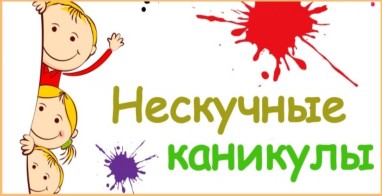                                                                                       Утверждаю:                                                                                директор МБОУ СОШ № 68                                                                        _________С.Н. ФатейчевПланвоспитательных мероприятий в МБОУ СОШ № 68на период летних каникул 2020гНаименованиеСрокиМесто проведенияОтветственныеНеделя безопасности22.05- 30.05Онлайн форматКлассные руководители      1-11 классовПраздник «День защиты детей»01.06Онлайн форматКлассные руководители      1-11 классовОнлайн просвещение «Всемирный день экологии»05.06Онлайн форматКлассные руководители      1-11 классов«Пушкинский день и пушкинское слово»06.06Видео гостинаяФатейчев Д.С.Праздник Последнего звонка 202006.0610.00дистанционноПаксеева Т.В.Кл рук-ли                       9-11 классовПраздник «День России»- Участие в акциях, флешмобах12.06Онлайн форматПаксеева Т.В.Кл. рук-лиОнлайн – просвещение «Интересные факты о здоровье человека. Советы для здоровья»17.06Онлайн форматПаксеева Т.В.Кл. рук-лиДень Памяти «Тревожный рассвет 41-го…»22.06Сквер Памяти героев - танкистовПаксеева Т.В.Урок мужества «Есть такая профессия – Родину защищать!»24.06Сквер Памяти героев - танкистовПаксеева Т.В.Кл. рук-лиТематическая познавательная программа «Точка жизни», посвящённая Международному Дню борьбы с наркотиками25.06Онлайн форматПаксеева Т.В.Кл. рук-ли Участие в окружной акции «Альтернатива. Выбор за тобой!»26.06Сквер «Фестивальный»Паксеева Т.В.Кл. рук-ли 10 клОнлайн -просвещение «Азбука безопасности»Мультимедийные материалы по БДД1.Безопасная дорога2.Безопасный переход3.Безопасный путь4.Важнее всех игрушек5.О световозвращающих элементах «Засветись»6.Зелёный свет7.На дороге – пешеход8.Пристегнись9.Пешеход на переходе10.Неверный шагиюль – августОнлайн форматКлассные руководители1-11 классовВсероссийский конкурс «Добро не уходит на каникулы»  2020 (федеральный проект «Социальная активность» национального проекта «Образование») (РДШ)июнь –августдистанционный форматDobro2020@rdcentr.ru рдш.рфЕрмакова В.В.Кл. рук-лиОнлайн викторина «Основной закон государства»30.06Онлайн форматПаксеева Т.В.Лях Е.В.Кл. рук -ли«Лето, солнце, жара–веселись детвора!» спортивные эстафеты03.07Спортивная площадкаПаксеева Т.В.Спирин Р.А.Праздник «День семьи, любви и верности»08.07Библиотека – клуб                              п. КолосистыйПаксеева Т.В.Трудовой десант по уборке мемориального комплексаиюнь- август, каждый четверг Сквер Памяти героев – танкистовПаксеева Т.В.Теслюк Т.П.Памятные даты военной истории России – урок мужества12.07Онлайн форматУчителя историиПраздник «День ВМФ России»26.07МБОУ СОШ № 68Паксеева Т.В.Кл. рук-лиФотоконкурс и видеографии «Лето в твоём объективе»июнь - августдистанционный форматПаксеева Т.В.Кл. рук-лиИнтерактивная беседа «Мы и планета»14.08дистанционный форматПаксеева Т.В.Кл. рук-лиДиалог на тему«Как уберечь себя от вредных привычек»20.08дистанционный форматПаксеева Т.В.Кл. рук-лиПраздник «День флага России»22.08МБОУ СОШ № 68Паксеева Т.В.Кл. рук-лиДискуссия на тему «Подросток и улица. Места особой опасности»25.08МБОУ СОШ № 68Социальный педагог                       Довлад О.А.Спортландия «До свидания, лето!»28.08Спортивная площадкаРазгулина Н.В.Кл. рук-лиЭкологический десант30.08п. КолосистыйПаксеева Т.В.Кл. рук-ли